Welkom in de Gouden Eeuw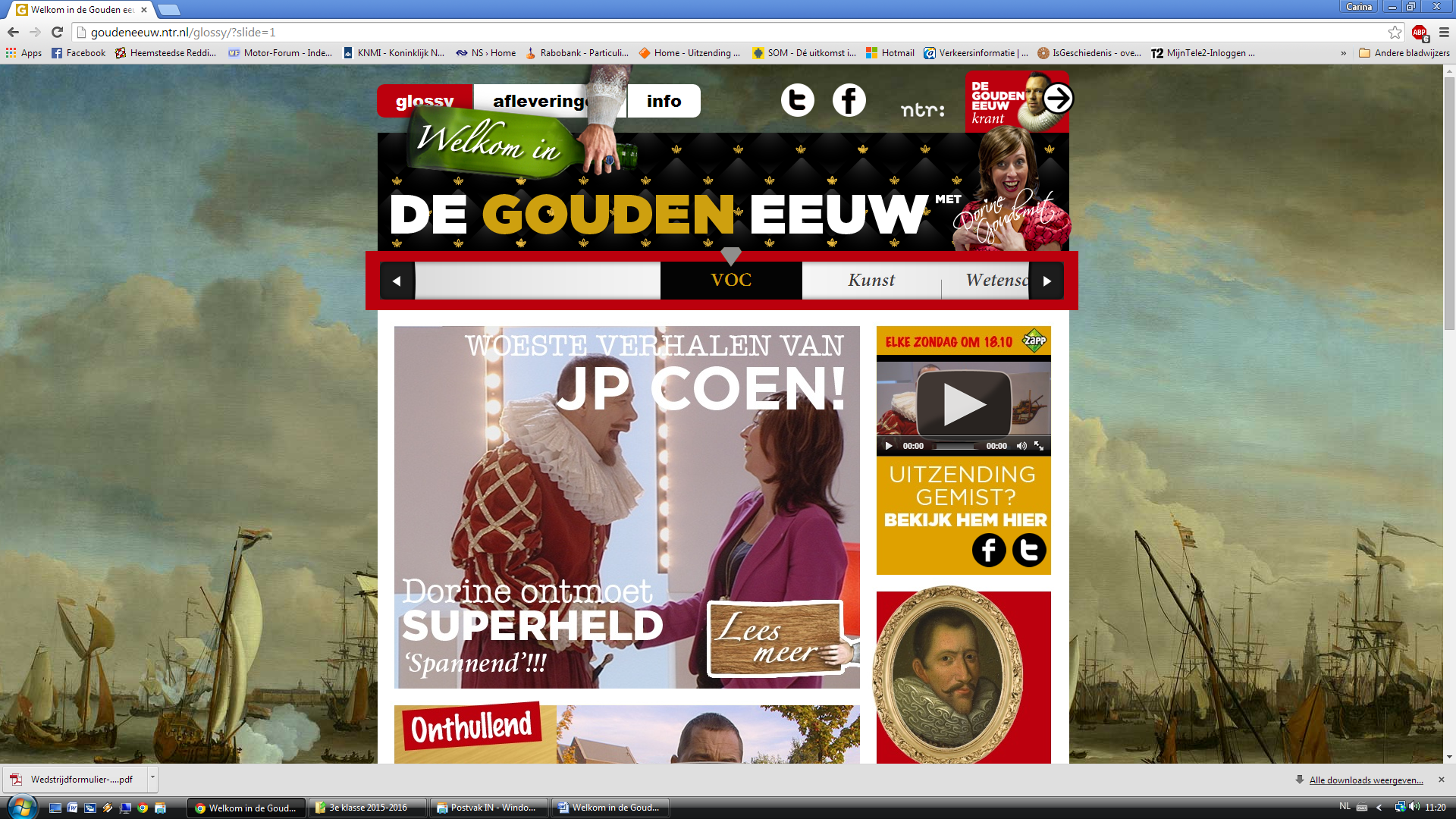 Aflevering 1: De VOCKijk- en luistervragenHoe kwamen de twee oosterlingen bij de VOC terecht? 
………………………………………………………………………………………………………………………………………………………………………………………………………………………………………………………………………………………………………………………………………………………………………………………………………………………………………………Mochten matrozen overal op het schip komen? Leg uit.
………………………………………………………………………………………………………………………………………………………………………………………………………………………………………………………………………………………………………………………………………………………………………………………………………………………………………………Hoe was de gezondheidszorg op een VOC-schip georganiseerd?
………………………………………………………………………………………………………………………………………………………………………………………………………………………………………………………………………………………………………………………………………………………………………………………………………………………………………………Wat was het lastige van navigeren op de lange reizen naar Indië? En waarom?
………………………………………………………………………………………………………………………………………………………………………………………………………………………………………………………………………………………………………………………………………………………………………………………………………………………………………………Zijn de twee etende matrozen tevreden over hun leven op zee? En waarom (niet)?
………………………………………………………………………………………………………………………………………………………………………………………………………………………………………………………………………………………………………………………………………………………………………………………………………………………………………………
VerwerkingsvragenEr mochten geen vrouwen aan boord van de schepen zijn. In de serie wordt hier een parodie op gemaakt, met juist allemaal vrouwen aan boord. 
a. Hoe zou een man uit de Gouden Eeuw hierover gedacht hebben? En een vrouw?
………………………………………………………………………………………………………………………………………………………………………………………………………………………………………………………………………………………………………………………………………………………………………………………………………………………………………………
b. Leg uit dat er in deze kwestie sprake is van standplaatsgebondenheid.
………………………………………………………………………………………………………………………………………………………………………………………………………………………………………………………………………………………………………………………………………………………………………………………………………………………………………………Als je niet veel af weet van de Gouden Eeuw, zou je denken dat de rijkdom door de handel van de VOC is gekomen.
a. Maar door welke handel is de Republiek écht rijk geworden?
………………………………………………………………………………………………………………………………………………………………………………………………………………………………………………………………………………………………………………………………………………………………………………………………………………………………………………
b. Waarom hebben dan toch zoveel mensen het idee dat de VOC de Republiek rijk heeft gemaakt?
………………………………………………………………………………………………………………………………………………………………………………………………………………………………………………………………………………………………………………………………………………………………………………………………………………………………………………Lees de bron hieronder over de kwestie op Banda en JP Coen. 
a. Hoe ging JP Coen om met het probleem tussen de Bandanezen en de VOC?
………………………………………………………………………………………………………………………………………………………………………………………………………………………………………………………………………………………………………………………………………………………………………………………………………………………………………………
b. In welke reactie wordt het optreden van JP Coen goedgekeurd? En in welke afgekeurd?
………………………………………………………………………………………………………………………………………………………………………………………………………………………………………………………………………………………………………………………………………………………………………………………………………………………………………………
c. Wat is jouw mening over het optreden van JP Coen?
………………………………………………………………………………………………………………………………………………………………………………………………………………………………………………………………………………………………………………………………………………………………………………………………………………………………………………

